Конкурсное заданиеКомпетенцияR37 Работы на токарных универсальных станкахКонкурсное задание включает в себя следующие разделы:Формы участия в конкурсеЗадание для конкурсаМодули задания и необходимое времяКритерии оценкиНеобходимые приложенияЗлатоуст 20211. ФОРМЫ УЧАСТИЯ В КОНКУРСЕИндивидуальный конкурс.2. ЗАДАНИЕ ДЛЯ КОНКУРСАСодержанием конкурсного задания являются токарные работы на универсальных станках. Участники соревнований получают инструкцию, чертежи на каждый модуль. Конкурсное задание имеет несколько модулей, выполняемых в определённой последовательности. Окончательные аспекты критериев оценки уточняются членами жюри. Оценка производится как в отношении работы модулей, так и в отношении процесса выполнения конкурсной работы. Если участник конкурса не выполняет требования техники безопасности, подвергает опасности себя или других конкурсантов, такой участник может быть отстранен от конкурса.Время и детали конкурсного задания в зависимости от конкурсных условий могут быть изменены членами жюри.3. МОДУЛИ ЗАДАНИЯ И НЕОБХОДИМОЕ ВРЕМЯМодули и время сведены в таблице 1. Таблица 1Модуль 1: Изготовление детали из материала Алюминий Д16Т 
на токарном универсальном станке по чертежуУчастнику необходимо изготовить деталь материала Алюминий Д16Т (приложение 1) на токарном станке, согласно чертежу используя имеющийся режущий и мерительный инструменты за отведённое время.Участнику необходимо:- проточить наружные диаметры согласно чертежу, используя необходимый режущий инструмент;- выполнить элементы канавок, используя необходимый режущий инструмент;- нарезать резьбу, используя необходимый режущий инструмент;- проточить внутренние диаметры согласно чертежу, используя необходимый режущий инструмент.4. Критерии оценкиВ данном разделе определены критерии оценки и количество начисляемых баллов (субъективные и объективные) таблица 1. Общее количество баллов задания/модуля по всем критериям оценки составляет 100.Таблица 25. Приложения к заданиюПриложение 1. Чертеж детали модуля 1.Приложение 1Чертеж Модуля 1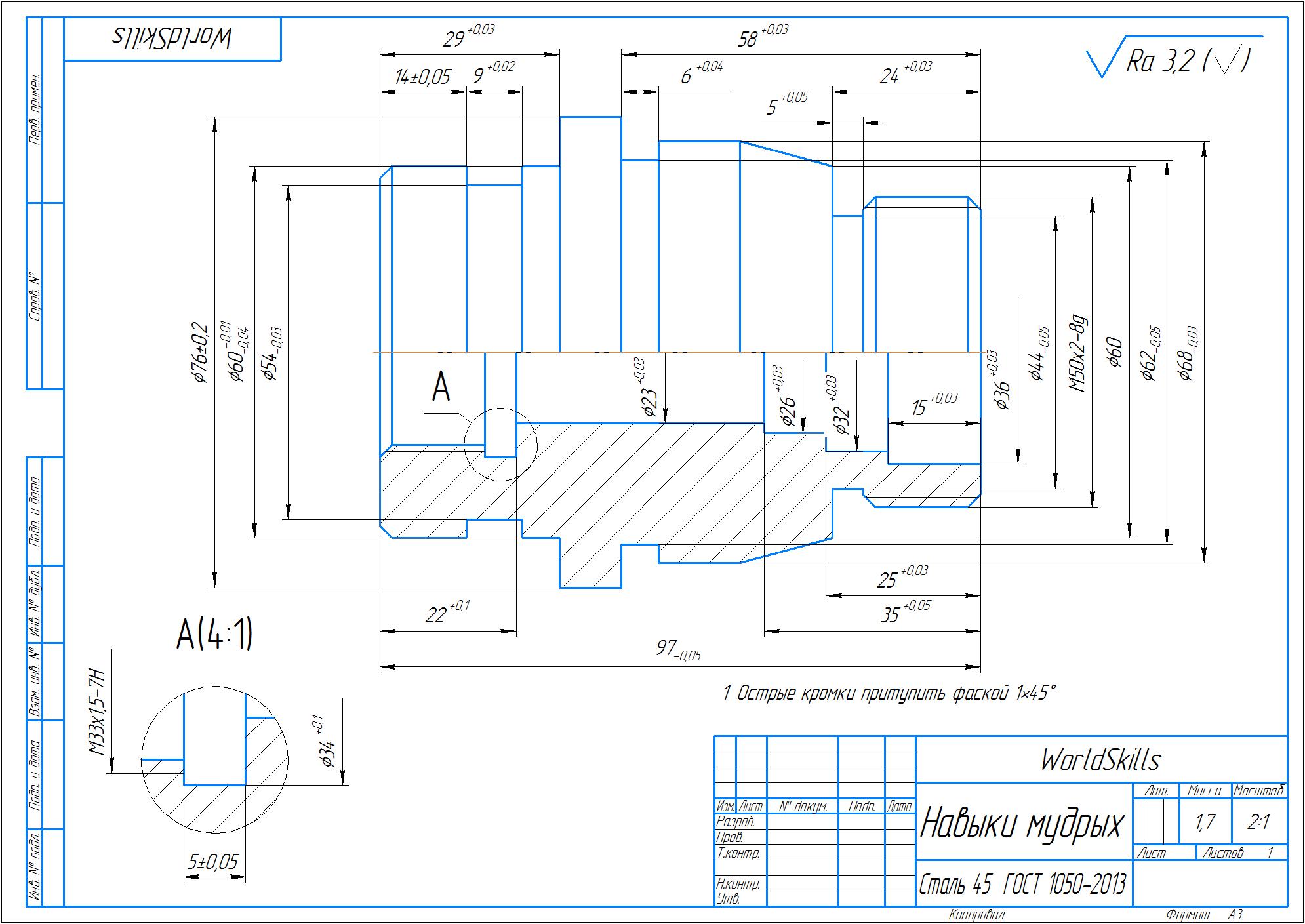 № п/пНаименование модуляРабочее времяВремя на задание1Модуль 1: Изготовление детали из материала Алюминий Д16Т на токарном универсальном станке по чертежуС1 09:00-12:00 4 часаРазделКритерийОценкиОценкиОценкиРазделКритерийСубъективная (если это применимо)ОбъективнаяОбщаяAИзготовление детали из материала Алюминий Д16Т298100Итого = Итого = 298100